AULA 17 REMOTA – 14/06 A 18/06 -  LETRA T E DIAS DA SEMANA.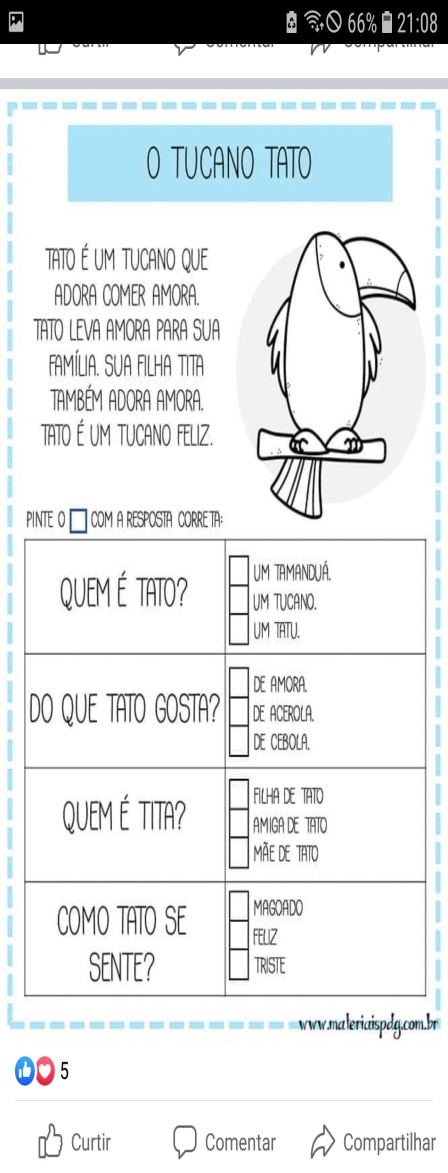 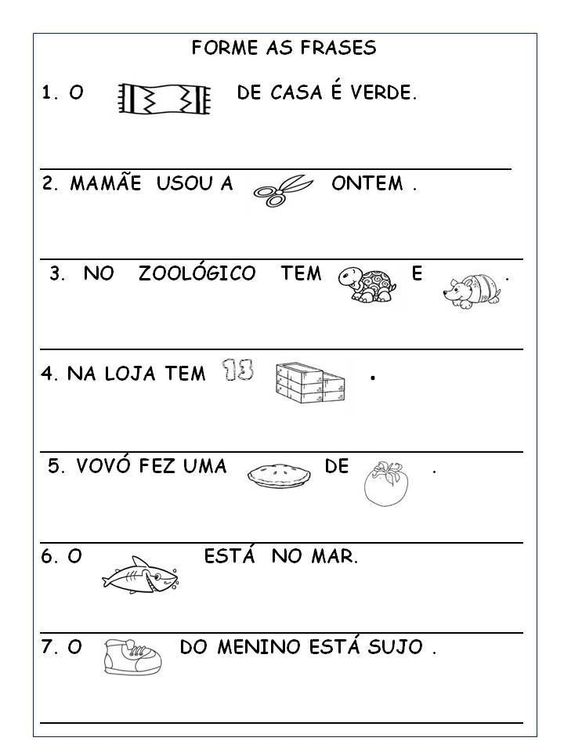 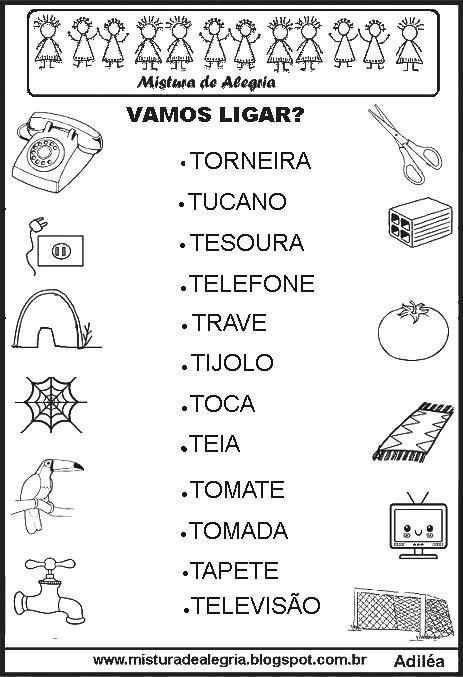 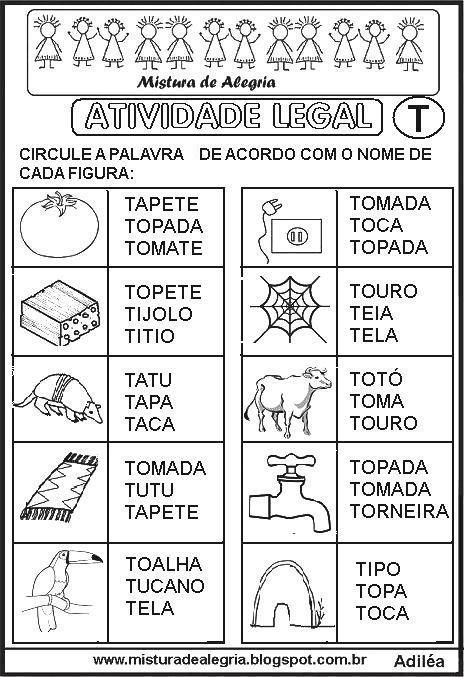 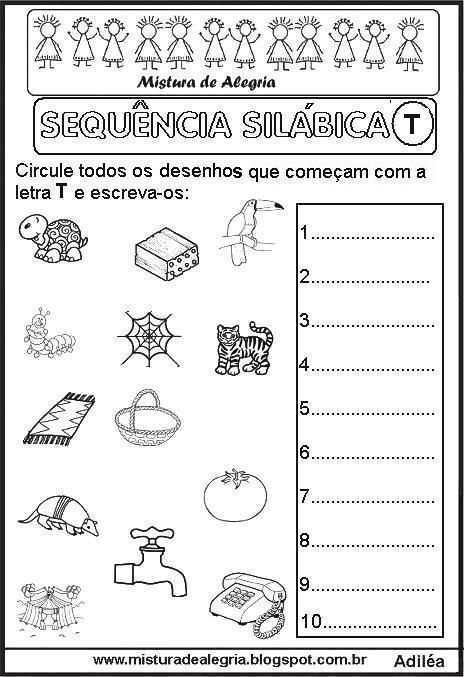 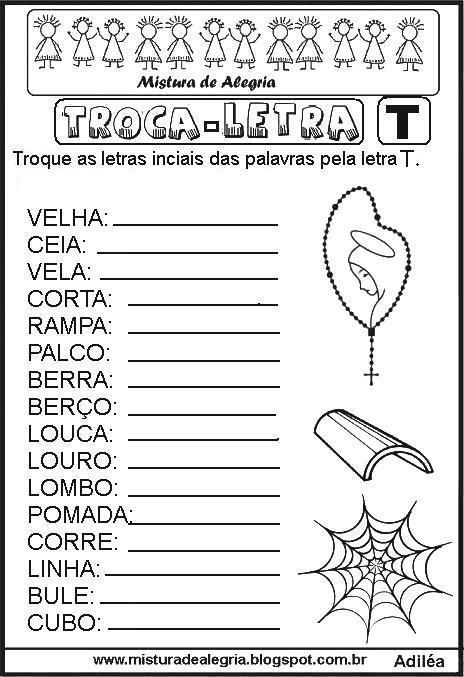 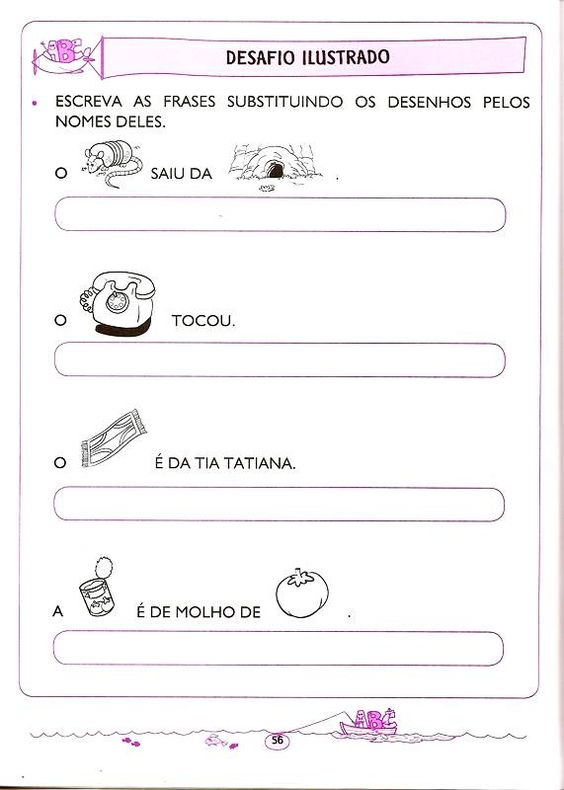 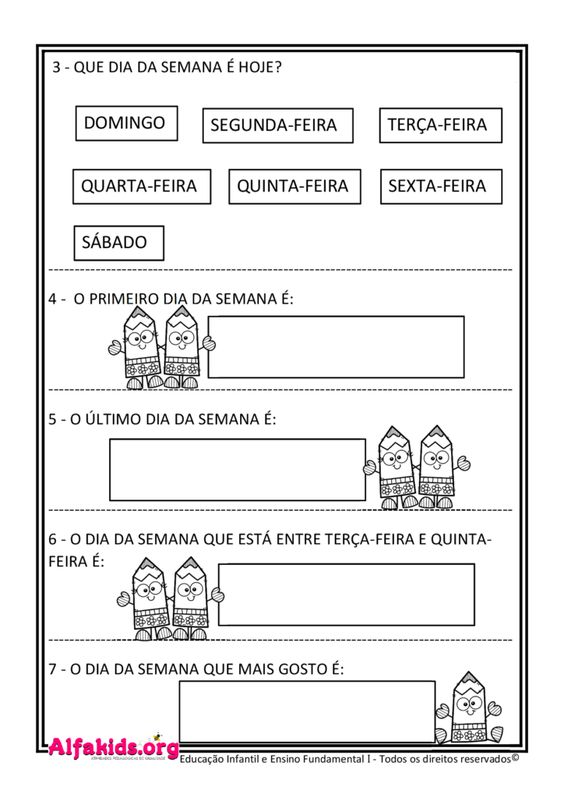 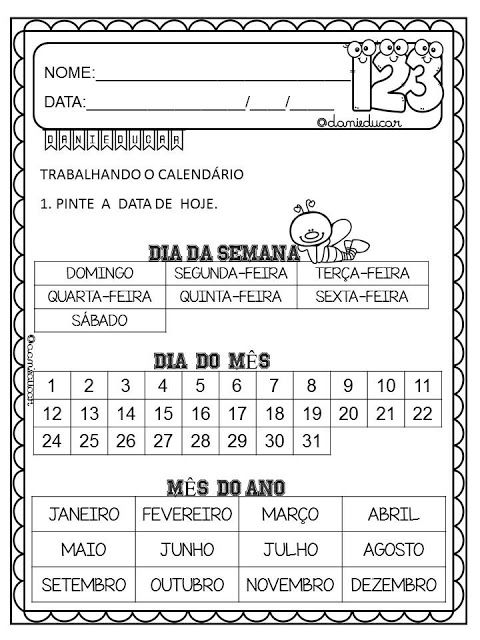 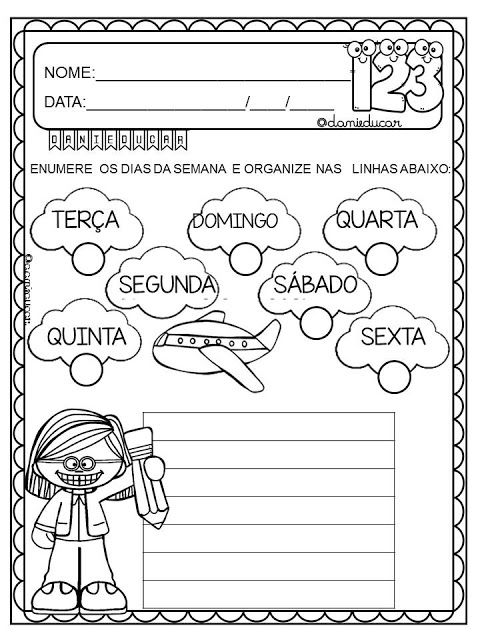 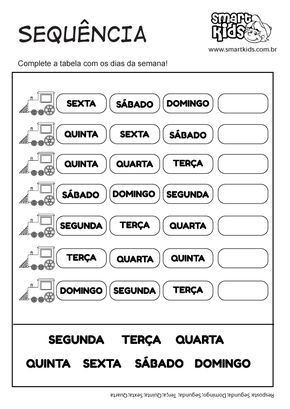 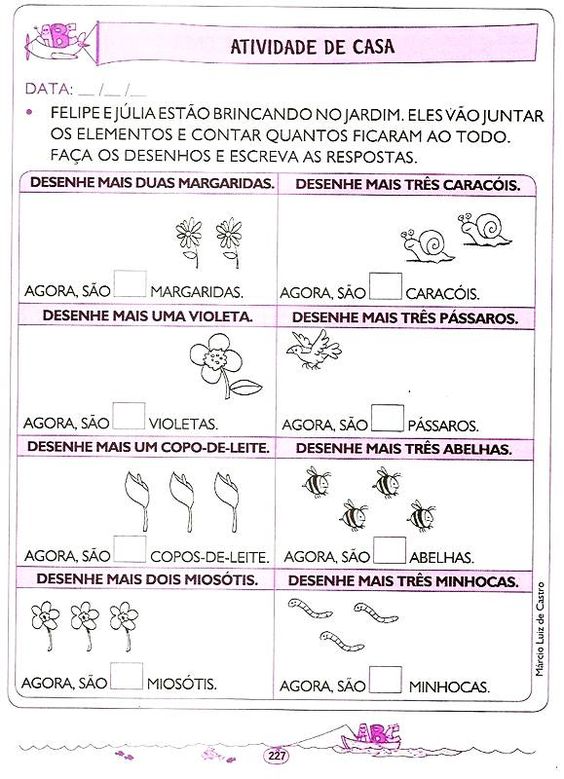 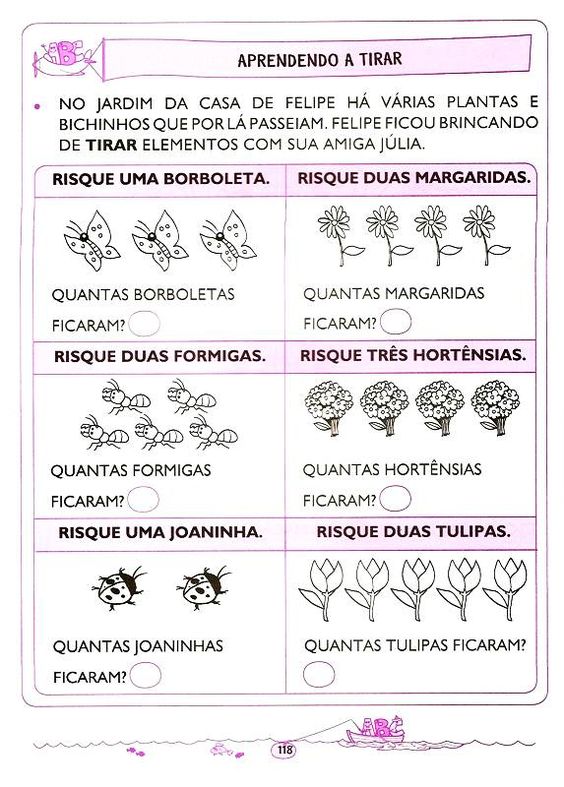 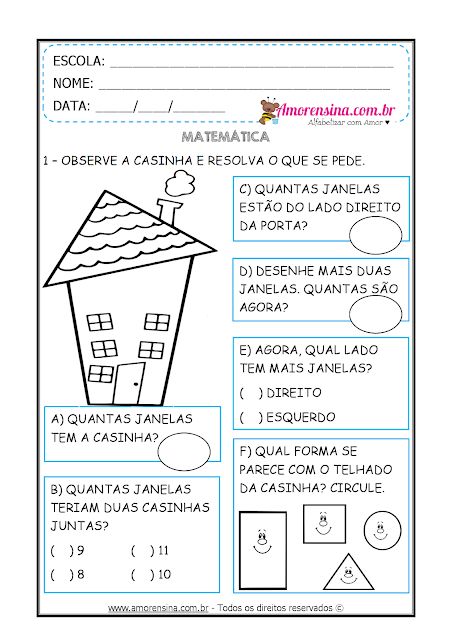 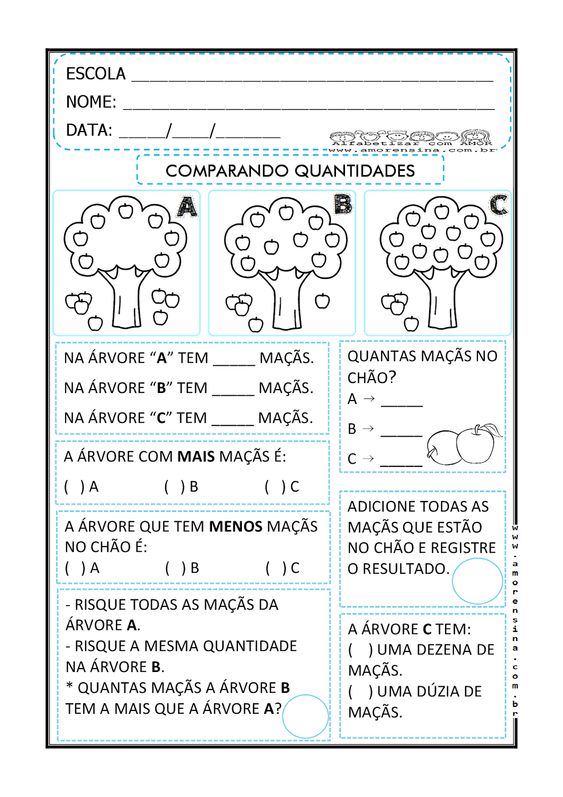 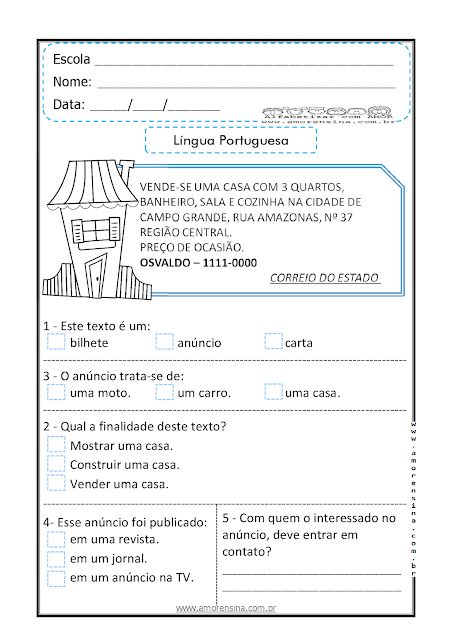 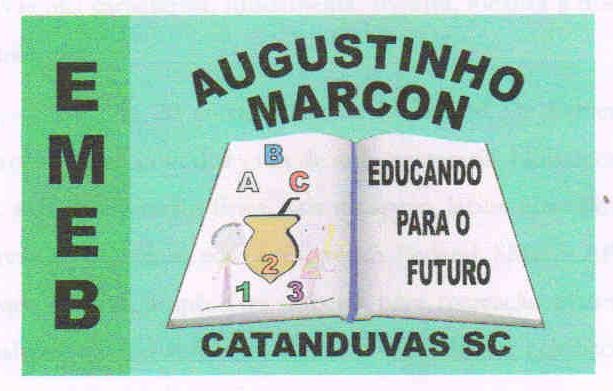 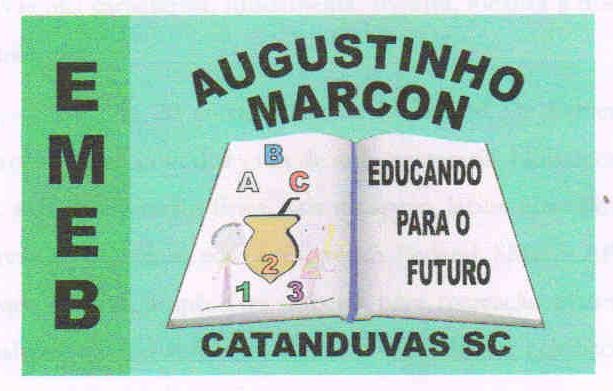 Escola Municipal de Educação Básica Augustinho Marcon.Catanduvas, junho de 2021.Diretora: Tatiana Bittencourt Menegat.Assessora Técnica Pedagógica: Maristela Apª. Borella Baraúna. Assessora Técnica Administrativa: Margarete Petter Dutra.Professora: Ana Paula Fernandes. Turma: 2º ano  Atividades da turma B.